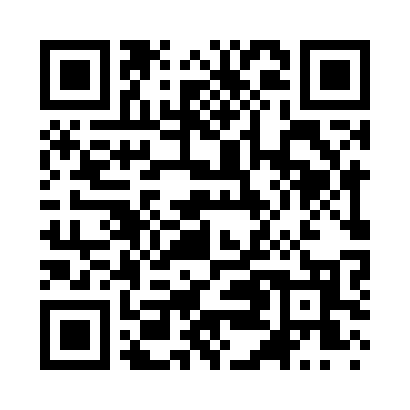 Prayer times for Brown Springs, Arkansas, USAMon 1 Jul 2024 - Wed 31 Jul 2024High Latitude Method: Angle Based RulePrayer Calculation Method: Islamic Society of North AmericaAsar Calculation Method: ShafiPrayer times provided by https://www.salahtimes.comDateDayFajrSunriseDhuhrAsrMaghribIsha1Mon4:406:041:165:018:279:512Tue4:406:041:165:018:279:513Wed4:416:051:165:028:279:514Thu4:426:051:165:028:279:515Fri4:426:061:165:028:279:506Sat4:436:061:175:028:279:507Sun4:446:071:175:028:269:508Mon4:446:071:175:028:269:499Tue4:456:081:175:038:269:4910Wed4:466:091:175:038:269:4811Thu4:476:091:175:038:259:4812Fri4:476:101:175:038:259:4713Sat4:486:101:185:038:259:4714Sun4:496:111:185:038:249:4615Mon4:506:121:185:038:249:4516Tue4:516:121:185:038:239:4517Wed4:516:131:185:038:239:4418Thu4:526:141:185:038:229:4319Fri4:536:141:185:038:229:4220Sat4:546:151:185:038:219:4221Sun4:556:161:185:038:209:4122Mon4:566:161:185:038:209:4023Tue4:576:171:185:038:199:3924Wed4:586:181:185:038:199:3825Thu4:596:181:185:038:189:3726Fri5:006:191:185:038:179:3627Sat5:016:201:185:038:169:3528Sun5:026:201:185:038:169:3429Mon5:036:211:185:038:159:3330Tue5:046:221:185:038:149:3231Wed5:046:231:185:028:139:31